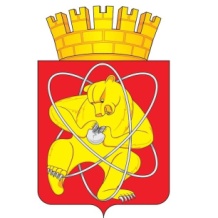 Муниципальное образование «Закрытое административно – территориальное образование Железногорск Красноярского края»СОВЕТ ДЕПУТАТОВ  ЗАТО  г. ЖЕЛЕЗНОГОРСК РЕШЕНИЕ12 июля 2018                                                                                                                         35-155Р   г. ЖелезногорскО целесообразности реорганизации Муниципального предприятия ЗАТО   Железногорск  Красноярского края «Комбинат благоустройства»В соответствии c Уставом ЗАТО Железногорск, решением Совета депутатов  ЗАТО г. Железногорск от 26.05.2016 №8-36Р «Об утверждении положения о порядке принятия решений о создании, реорганизации и ликвидации муниципальных унитарных предприятий», в целях повышения качества исполнения работ и услуг в сфере организации благоустройства территории ЗАТО Железногорск, Совет депутатов ЗАТО г. ЖелезногорскРЕШИЛ:1. Признать целесообразным реорганизацию Муниципального предприятия ЗАТО Железногорск  Красноярского края «Комбинат благоустройства»  в форме его преобразования в бюджетное учреждение. 2. Контроль над исполнением настоящего решения возложить на председателя постоянной комиссии Совета депутатов ЗАТО г. Железногорск по вопросам экономики, собственности и ЖКХ Д.А. Матроницкого.3. Настоящее решение вступает в силу после его официального опубликования.Председатель Совета депутатовЗАТО г. Железногорск							     А.И. Коновалов